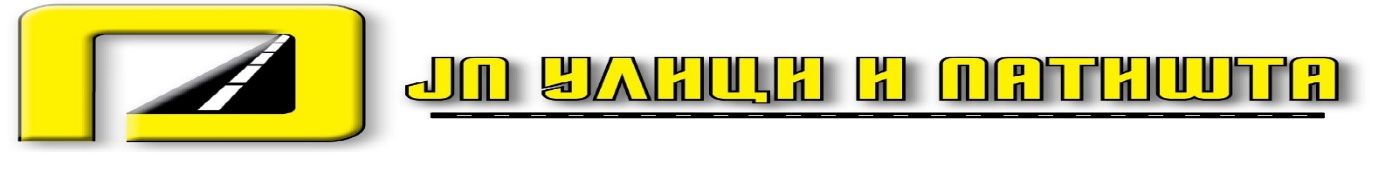 ОБРАЗЕЦ ЗА ПРИЈАВАНА ЈАВЕН ОГЛАС ЗА ВРАБОТУВАЊЕ*Кандидатот кој внел лежни податоци во пријавата се дисквалификува од понатамошната постапка.Изјавувам под морална, материјална и кривична одговорност, дека податоците наведени во образецот за пријавата за вработување се веродостојни и дека на барање на надлежниот орган ќе доставам докази, во оригинал или копија заверена на нотар.Согласен сум сите известувања да ми се доставуваат на електронската адреса или преку ЅМЅ порака на мобилниот телефон, односно на адресата наведена во пријавата. Подносител на пријавата____________________1. Податоци за огласот:1. Податоци за огласот:Број на јавниот оглас:Реден број на работното место за кое се пријавува:2. Лични податоци за кандидатот:2. Лични податоци за кандидатот:Име:Презиме:Припадност на заедница:Контакт телефон:Електронска адреса:3. Податоци за исполнување на општите услови:3. Податоци за исполнување на општите услови:Да е државјанин на Р. Македонија.Активно да го користи македонскиот јазик.Да е полнолетен.Да има општа здраствена способност за работното место.Со правосилна судска пресуда да не му е изречена казна забрана за вршење на професија, дејност или должност.4. Податоци за исполнување на посебните услови:4. Податоци за исполнување на посебните услови:Степен на образование или стекнати кредити:Вид на образование:Образование и институција:Насока:Датум и број на диплома:Податоци за работно искуство - години, месеци: